Skriftlig plan for supplerende undervisning og anden faglig støtte (inklusion) på Grundlaget for vurderingen af elevens behov:Beskrivelse af eleven og elevens behov:Beskrivelse af målsætning for eleven:Beskrivelse af inklusionstilbud og særlige tiltag Plan for evalueringDato: Elevens navn:CPR nr.Adresse:SkoleårTidligere skole:KlassetrinForældres eller værges navn(e)Forældre eller værges underskriftSkolens underskrift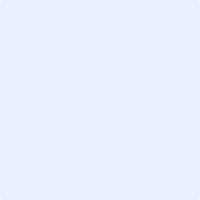 